FATHER ROBINSON SCHOOL2024 – 2025 SUPPLY LISTSWe suggest the following items be purchased for the school year.  Supplies may be purchased locally by families or online at www.Schoolstart.ca   Please recycle last year’s materials, if possible, (calculators, binders, etc.) Label all supplies with the student’s name (unless otherwise requested) and bring on the first day of classes, September 3rd.  Please note: All students should bring a plastic water bottle to take home daily for cleaning and need running shoes with white soles which will be used for gym classes.  NO BOARD SHOES.    **A few additional supplies may be requested by classroom teachers. Please ensure that all personal items are labelled with student’s first and last name.Grade One – Label everything1 Binder 1 1/2” (no zipper) with clear plastic pocket on front cover2 pencil sharpeners with cover46 white erasers2 plastic kit boxes 22 x 14Please label the following: (each coloring tool individually too) 2 pkg. Crayola Crayons (only 24)2 pkg. pencil crayons (24) Sharpened1 pkg. highlighters1 pair of scissors (not plastic)2 pkg. thin whiteboard markers2 pkg. Crayola Markers (Super tips)1 school backpack1 set of headphones for computers (in labeled Ziploc bag)NOISE CANCELLING HEADPHONES check with teacherPlease do not label:24 HB pencils sharpened1 white glue bottle6 large glue sticks (no purple) 1 twin pocket folder (yellow)1 Hilroy ½ page interlined notebooks1 Hilroy fully interlined notebooks8 duo-tangs (red, blue, yellow, green, orange, navy, purple, black)2 boxes of Kleenex10 plastic sheet protectors4 Play-Doh containersGrade Two1 Binder 1 ½” (hardcover – no zipper with clear plastic pocket cover)2 pkg. (12pack) pencils (HB) sharpened– non-decorated pencils 2 Pencil Box/Kit (hard or soft)2 Pkgs. Crayola Crayons (24 or more)2 Pkgs. Pencil Crayons (12 or more) 1 pkg. highlighters1 Elmer’s White Glue 225 ml. bottle6 Large Glue Sticks (Elmer’s) (no purple)8 White Erasers (Staedtler recommended)2 (4) pack – white board markers (fine tip)1 white board eraser2 pencil sharpeners with cover1 wooden ruler (no plastic)1 pair of scissors – pointed but not plastic1 twin pocket folder (yellow)2 Hilroy Exercise Notebooks (27.6 x 21.3 cm) 1-green (1/2 interlined) 1-Dark blue (fully interlined) (not labelled)10 Clear plastic page protectors for 8 1/2 x 11 papers8 Duo-tangs (red, blue, green, yellow, orange, purple, navy, black)2 Large boxes of Facial Tissue for classroom use1 Backpack1 Oversized short sleeved t-shirt for painting1 set of Crayola Watercolor Paints (24 colors)2 Play-Doh containers1-Lysol wipes1-unscented hand sanitizer1 set of headphones (set from Gr.1 will be fine)NOISE CANCELLING HEADPHONES-highly encouragedFrench Students – 1-Plastic duo-tang with prongsGrade Three8 Hilroy Notebooks (32 pages) not coiled1 Binder – 1 ½ inch – hardcover, no zippers15 Duo-tangs (3-prong)1 Plastic duo-tang with inside pockets 20 Pencils (HB) sharpened – no decorative pencils2 Pencil Case or Kit2 Small Pencil Sharpener (with lid)1 Pkg. Markers-fine tip1 Pkg. Crayola Crayons – large box (24)1 Pkg. Pencil Crayons – 24/pkg. or more sharpened1 – Blue pen2 Black Sharpies (fine tip)1 Yellow Highlighter1 thin white board markers (4-pack)1-magnetic whiteboard earaser10 clear plastic page protectors for 8 ½ x 11 papers2 Large Glue Sticks (no purple)1 bottle of white glue4 White Erasers1 Scotch tape with dispenser1 pair of scissors – pointed but not plastic1 box large or small of Ziploc Bags1 wooden ruler1 set of Crayola Watercolor Paints (24 colors)2 Large boxes of Facial Tissue for classroom use1 Sketchbook2 pkg of looseleaf1-Lysol wipes1-unscented hand sanitizer1-deck of cardsNOISE CANCELLING HEADPHONES highly encouragedFrench students French/English dictionary (optional)Grade Four8 Notebooks – regular – 8 ½ x 11, stapled2 Notebooks – wide ruled (coiled) 72 pages1 Binder –1 ½ - 2inch (Portfolio)1 Pkg. Loose-leaf 300 sheets1 Pkg. Graph paper 1-cm12 Duo-tangs (3 prong)20 Pencils (HB) sharpened1 Pencil Case or Kit1 Small Pencil Sharpener (with lid) 4 Dry Erase markers    2 Black Sharpies (fine tip)1 Pkg. Crayola Markers (fine tip)1 Pkg. Pencil Crayons (24 or more) sharpened1 set of Crayola Watercolor Paints20 Clear plastic page protectors for 8 ½ x 11 paper2 Highlighters2 Large Glue Sticks (no purple)4 White Erasers1 pair of Scissors – pointed1 wooden uler2 Blue Pens2 Red Pens2 Large Boxes of Facial Tissue1 set of Multiplication Flash Cards1 sketchbook1 Set of corded earbudsNOISE CANCELLING HEADPHONES highly encouraged French Students French/English dictionary French Bescherelle (optional)Grade Five1 Binder –1 ½ - 2inch (Portfolio)2 Binders (1 inch)2 pkg of Loose-leaf – 200 sheets 1 Pkg. Graph paper 1-cm8 Hilroy exercise notebooks 8½ x 11 stapled (72 pages)2 pkgs tab dividers (10 total)10 clear plastic page protectors for 8 ½ x 11 paper8 Duo-tangs (3 pronged)30 Pencils (HB) – Sharpened1 Pencil Case or Kit1 Small Pencil Sharpener (with lid)1 Pkg. Crayola Markers wide tip1 Pkg. Crayola Markers fine tip1 Pkg. Pencil Crayons (24 pkg.)2 Highlighters1 wooden metric ruler2 Boxes of facial tissue4 Large Glue Sticks (no purple) 8 White Erasers1 Pair of Scissors – pointed5 Blue Pens2 Red Pens2 Black Sharpie markers (2 ultra-fine) 2 black sharpie markers (fine)5 Dry erase markers1 sketchbook1 inexpensive calculator (non-scientific)1 Set of headphonesNOISE CANCELLING HEADPHONES highly encouraged French Students French dictionaryFrench/English dictionaryFrench Bescherelle (recommended)Grade Six12 Duo-tangs (3 prong)2 Binders (2 inch)2 Pkgs. Loose-leaf – 200 sheets each2 Pkgs. Tab Dividers (10/pkg.)1 Pkg reinforcements20 Pencils (HB)1 Pencil Case or Kit1 Small Pencil Sharpener (with lid)1 Pkg. Markers1 Pkg. Pencil Crayons (24 pkg.)2 Highlighters1 Black Fine Point Sharpie Marker1 wooden metric ruler1 Large Glue stick2 White Erasers1 pair of Scissors – Pointed10 Blue or Black Pens1 Calculator1 basis Geometry Set 1 small dictionary1 Sketchbook1 Set of Headphones (earbuds ok) 2 Large boxes of Facial Tissue for classroom useNOISE CANCELLING HEADPHONES highly encouraged MANDATORY - RUNNING SHOES THAT WILL BE USED ONLY FOR GYM CLASS - NO BOARD SHOESGrade Seven1 Personal day planner (Sept-June)1 Zippered Binder 1 binder for portfolio (1 inch) 2 coiled notebooks (250-300 pages)4 Duo-tangs (3-prong) 12 Subject Dividers 2 pkgs. Loose-leaf – 200 sheets ea. 10 clear plastic sheet protectorsGrade Seven-continued 20 Pencils (HB) and Pencil Case1 Set markers 1 Pkg. Crayons 1 wooden metric ruler1 pkg. Pencil Crayons (24)2 Glue Sticks 1 White Glue (225 ml) bottle4 White Erasers1 Pair of Scissors – pointed1 Geometry Set (compass & protractor)12 Pens (2 red, 10 blue)2 Highlighters2 Sharpies (fine tip)2 Sharpies (wide tip)1 White out1 Pencil Sharpener1 Scientific calculator with % and √ function 2 Large box Facial Tissue 1 paint shirt (optional)1 reusable water bottle (no glass)1 pair of safety glasses for Phys. Ed**Headphones – to be left at schoolNOISE CANCELLING HEADPHONES highly encouragedMANDATORY - RUNNING SHOES THAT WILL BE USED ONLY FOR GYM CLASS - NO BOARD SHOESGrade Eight 1 Personal day planner (Sept-June) 13” Zippered binder1 binder for portfolio (2 inch)5 Pkgs. Loose-leaf – 200 sheets each10 Subject Dividers10 clear plastic page protectors for 8 ½ x 11 paper3 Highlighters10 Pencils (HB)1 Pencil Case1 Small Pencil Sharpener with lid1 Crayola Markers – Wide Tip1 Pkg. Pencil Crayons (24)1 Metric Ruler1 Geometry Set1 Glue Stick 2 White Erasers1 Scotch tape with dispenser1 Pair of large Scissors15 Blue Pens3 Red Pens2 Black sharpies (1-fine & 1-ultra-fine)   4 whiteboard markers1 White out - No liquid 1 Scientific Calculator with % and √ function (not cell phone)3 Large boxes of Facial Tissue for classroom useHeadphones – to be left at school (for chrome books) 1 pair of safety googles (for Phys. Ed)MANDATORY - RUNNING SHOES THAT WILL BE USED ONLY FOR GYM CLASS - NO BOARD SHOESKindergarten School SuppliesPlease clearly label ALL items your child brings to school.A large backpack (big enough to hold a lunch kit, library books, and personal items.)  The backpack should have a side pocket to store a water bottle.A small self-sealing, non-spill water bottle that your child can open, fill, and close independently.  This will stay in the side pocket of your child’s backpack so that it can be taken home each day.A pair of running shoes to leave at school (non-marking soles, Velcro or slip-on shoes, NO LACES PLEASE).  These will remain at school all year.An extra change of clothing in a Ziploc bag (underwear, pants, shirt and 2 pairs of socks) to be kept at school in case of an accident (getting wet on the playground, bathroom, food spills, etc.)A 4x6 family photo to be displayed in the classroom (this does not have to be a studio quality photo).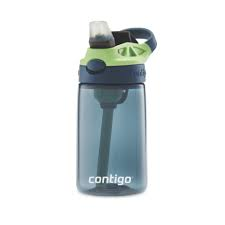 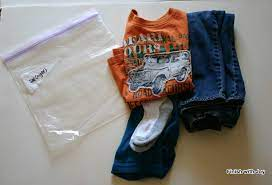 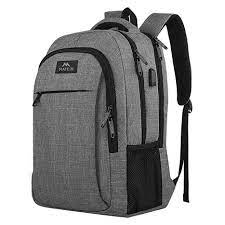 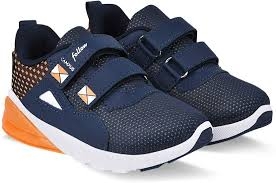 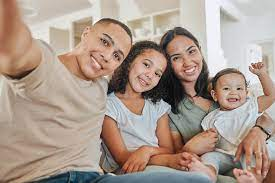 This year we are collecting a $40 supply fee to purchase shared school supplies for the Kindergarten classroom.  We will let you know the collection process for this fee in September.A sample of items we will purchase:This year we are collecting a $40 supply fee to purchase shared school supplies for the Kindergarten classroom.  We will let you know the collection process for this fee in September.A sample of items we will purchase:Pencils and erasersCrayons, markers, and pencil crayonsGlue and tapeSpecialty paint and paperPlaydough and plasticineCraft supplies